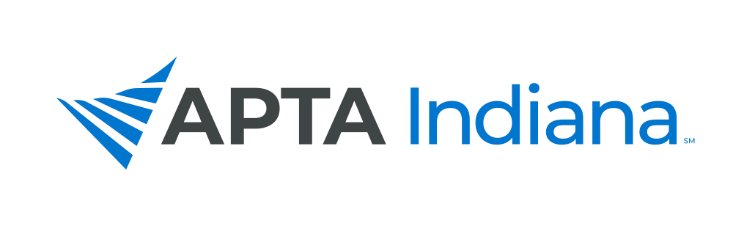 2022 ANNUAL REPORTBoard/Committee/SIG Position: Director of Diversity and Belonging Report Name: Jeremy Houser, DPT, PhD, OCS   INCLUDE ADDITIONAL INFORMATION NOT RELATED TO THE STRATEGIC PLAN HEREDirector of Diversity and Belonging Report  I started in my role as Director of Diversity and Belonging on July 11th 2022. Prior to this, I was the chair of the DEI taskforce. I’ve met with the DEI committee to discuss the development and implementation of a diversity plan.  It has been a pleasure working with the board and serving as the Director for Diversity and Belonging for 2022.APTA INDIANA STRATEGIC PLAN UPDATE FOR TRACKING SHEETObjective #4:  Improve Diversity, Equity, and Inclusion in APTA IndianaStrategiesDesired OutcomesTasksEstablish a DEI Task Force Increased awareness and commitment to long-term DEI.Further assess state of DEI in APTA Indiana and propose and lead appropriate interventions.